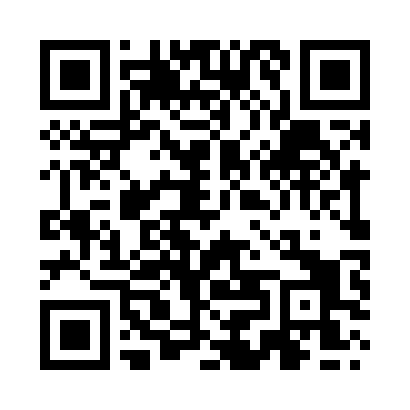 Prayer times for Rimswell, East Riding of Yorkshire, UKMon 1 Jul 2024 - Wed 31 Jul 2024High Latitude Method: Angle Based RulePrayer Calculation Method: Islamic Society of North AmericaAsar Calculation Method: HanafiPrayer times provided by https://www.salahtimes.comDateDayFajrSunriseDhuhrAsrMaghribIsha1Mon2:494:341:046:459:3311:192Tue2:504:351:046:459:3311:183Wed2:504:361:046:459:3211:184Thu2:514:371:056:459:3211:185Fri2:514:381:056:459:3111:186Sat2:524:391:056:459:3111:187Sun2:524:401:056:449:3011:178Mon2:534:411:056:449:2911:179Tue2:544:421:056:449:2811:1710Wed2:544:431:066:439:2711:1611Thu2:554:441:066:439:2611:1612Fri2:564:461:066:429:2511:1513Sat2:564:471:066:429:2411:1514Sun2:574:481:066:419:2311:1515Mon2:584:491:066:419:2211:1416Tue2:584:511:066:409:2111:1317Wed2:594:521:066:399:2011:1318Thu3:004:541:066:399:1811:1219Fri3:014:551:066:389:1711:1220Sat3:014:561:066:379:1611:1121Sun3:024:581:076:379:1411:1022Mon3:034:591:076:369:1311:1023Tue3:045:011:076:359:1111:0924Wed3:045:031:076:349:1011:0825Thu3:055:041:076:339:0811:0726Fri3:065:061:076:329:0711:0727Sat3:075:071:076:319:0511:0628Sun3:085:091:076:309:0311:0529Mon3:085:101:076:299:0211:0430Tue3:095:121:076:289:0011:0331Wed3:105:141:066:278:5811:02